               DIRECŢIA POLIŢIA LOCALĂ CĂLĂRAŞI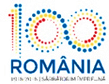 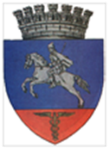              Nr. 2717 din 03.12.2018                                                                                                           Aprob                                                                                                  Director Executiv                                                                                            Ing.                                                                                                    Anghel DanielRAPORT DE ACTIVITATECătre PRIMĂRIA MUNICIPIULUI CĂLĂRAŞIÎn atenţia Domnului Primar DRĂGULIN  ȘTEFAN  DANIELVă informăm că în perioada 26 Noiembrie – 2 Decembrie 2018 , politistii locali şi-au desfăşurat activitatea, conform planificării lunare, având la bază atribuţiile prevăzute în Legea nr. 155/2010, H.G.nr. 1332/2010, Planul de Ordine şi Siguranţă Publică al municipiului pe anul 2018, respectiv Regulamentul de Organizare şi Funcţionare, Regulamentul de Ordine Interioară, precum şi în concordanţă cu evoluţia situaţiei operative din zonele şi locurile date în responsabilitate. S-a avut în vedere, în principal, acoperirea cu elemente de dispozitiv, a tuturor zonelor şi itinerariilor de patrulare unde, conform statisticilor şi a informaţiilor primite de la celelalte structuri de ordine publică sau de la cetăţenii municipiului, acolo unde frecvent se tulbură ordinea şi liniştea publică, se săvârşesc acte sau fapte antisociale. În perioada 26 Noiembrie – 2 Decembrie 2018 Poliția Locală Călărași a continuat desfășurarea de acțiuni în sistem integrat în colaborare cu reprezentanții I.P.J. Călărași, pentru asigurarea climatului de ordine și liniște publică pe raza municipiului . În perioada 26 Noiembrie – 2 Decembrie 2018 polițiștii locali au acționat pe raza orașului pentru menținerea curățeniei mai ales în zona platformelor de gunoi, depistarea persoanelor care aruncă gunoi în alte locuri și a celor care caută prin deșeurile menajere din aceste locații, colaborând cu angajații REBU pentru ridicarea deșeurilor reciclabile. În perioada 26 Noiembrie – 2 Decembrie 2018 polițiștii locali au acționat pe raza orașului în colaborare cu reprezentanții S.P.G.C.S. Călărași și D.S.V. Călărași, pentru aplicarea măsurilor dispuse în combaterea pestei porcine africane . În perioada 28 Noiembrie – 2 Decembrie 2018 polițiștii locali au acționat pentru fluidizarea traficului rutier și pietonal în zonele unde Primăria Călărași desfășura acțiuni de deszăpezire.În data de 28.11.2018 polițiștii locali au asigurat fluidizarea traficului rutier și pietonal în zona Primăriei Municipiului Călărași, cât și măsuri de ordine cu ocazia decernării titlului de cetățean de onoare al municipiului, tenismenei Simona Halep . În data de 01.12.2018 polițiștii locali au asigurat măsuri de ordine publică precum și fluidizarea traficului rutier și pietonal cu ocazia manifestărilor dedicate Zilei Naționale a României . În perioada 26 Noiembrie – 2 Decembrie 2018 polițiștii locali au legitimat un număr de 83 persoane, au intervenit la 4 sesizări primite prin Dispeceratul instituției, au constatat 28 fapte antisociale și au aplicat un număr de 11 sancțiuni contravenționale (în valoare de 1650 lei) și 17 avertismente verbale, după cum urmează:OUG nr.195/2002 – privind circulația pe drumurile publice – 9 fapte constatate:Pentru nerespectarea semnificației indicatorului rutier “Oprirea Interzisă” – 7 procese-verbale de constatare a contravenției, 4 cu avertisment scris și 3 cu amendă contravențională în valoare de 870 lei plus 14 puncte penalizare ;Pentru traversarea drumului public prin alt loc decât cel marcat și semnalizat corespunzător, 2 procese-verbale de contravenție cu amendă contravențională în valoare de 580 lei ;H.C.L. nr.219/2008 – Regulamentul de gospodărire comunală al Municipiului Călărași – 2 fapte constatate:Pentru persoane ce colectau deșeuri menajere din pubelele special amplasate pe domeniul public, 2 procese-verbale de constatare a contravenției cu amendă contravențională în valoare de 200 lei ;Aspectele ce țin de situația operativă și de activitățile efectuate de Poliția Locală Călărași se regăsesc în Anexa 1 la prezentul Raport.Director Executiv AdjunctGabriel Vrînceanu